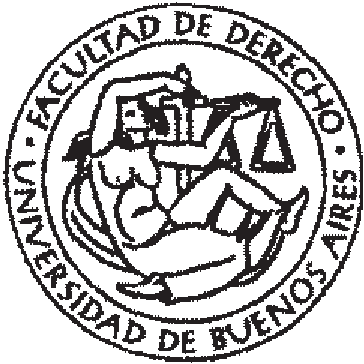 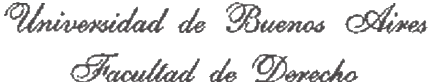 DATOS PERSONALESLEGAJO N°DATOS DE CONTACTOESTUDIOS  CURSADOS1  Fecha:FIRMAAPELLIDO:APELLIDO:NOMBRES:NOMBRES:APELLIDO MATERNO:APELLIDO MATERNO:TIPO Y N° DE DOCUMENTO:ESTADO CIVIL:LUGAR DE NACIMIENTO:FECHA DE NACIMIENTO:DOMICILIO  PARTICULARDOMICILIO  PARTICULARDOMICILIO  PARTICULARDOMICILIO  PARTICULARDOMICILIO  PARTICULARDOMICILIO  PARTICULARDOMICILIO  PARTICULARCalleNºPisoOpto.LocalidadProvinciaC.P.PAÍS DOMICILIO FISCAL:PAÍS DOMICILIO FISCAL:PAÍS DOMICILIO FISCAL:PAÍS DOMICILIO FISCAL:PAÍS DOMICILIO FISCAL:PAÍS DOMICILIO FISCAL:PAÍS DOMICILIO FISCAL:TEL. PARTICULAR:CELULAR  Cód.Área :	Nº:	Compañía :CELULAR  Cód.Área :	Nº:	Compañía :CELULAR  Cód.Área :	Nº:	Compañía :CELULAR  Cód.Área :	Nº:	Compañía :CELULAR  Cód.Área :	Nº:	Compañía :CELULAR  Cód.Área :	Nº:	Compañía :E-MAIL:E-MAIL:E-MAIL:E-MAIL:E-MAIL:E-MAIL:E-MAIL:DOMICILIO CONSTITUIDODOMICILIO CONSTITUIDODOMICILIO CONSTITUIDODOMICILIO CONSTITUIDODOMICILIO CONSTITUIDODOMICILIO CONSTITUIDODOMICILIO CONSTITUIDOCalleNºPisoOpto.LocalidadProvinciaC.P.DOMICILIO PROFESIONALDOMICILIO PROFESIONALDOMICILIO PROFESIONALDOMICILIO PROFESIONALDOMICILIO PROFESIONALDOMICILIO PROFESIONALDOMICILIO PROFESIONALCalleNºPisoOpto.LocalidadProvinciaC.P.TELÉFONO:TELÉFONO:TELÉFONO:TELÉFONO:TELÉFONO:TELÉFONO:TELÉFONO:E-MAIL:E-MAIL:E-MAIL:E-MAIL:E-MAIL:E-MAIL:E-MAIL:SECUNDARIO1 Completo: SI_ NO_Establecimiento:Título:UNIVERSITARIO1  Completo: SI_ NO_Establecimiento:Título: